EXPERIENCE:Employer        : HCL Technologies, Chennai, IndiaDesignation & Department: Analyst in CEVA logistics - OperationsPeriod             : From June-2014 to October-2014[Note: Unfortunately process was ramp down]Employer        : MAERSK GLOBAL SERVICE CENTRE, Chennai, IndiaDesignation & Department: Senior associate in Customer service-ImportsPeriod              : From May-2010 to October-2013Nature of work:Preparing vessel scheduleSending Manifest to customsSending Arrival notice to customersArrange Cargo Release to customer from port end Sending Longstanding notice to customersEmployer      : GOLDMINE HOTELS, Chennai, IndiaDesignation: Senior CashierPeriod            : From June 2006 to Mar-2010Nature of work:Billing Cum CashierUndertake Party OrdersAttending to Customer calls for QueriesChecking Store Bills and Paid accordinglyReporting to the Manager at the close of Business			       DECLARATION:		I hereby declare that the statements made are true and correct to the best of my knowledge and belief.                                                                                                                                                  Yours Sincerely			                                                                                                                                     (Raza)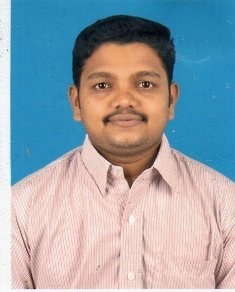 Raza Email:Raza.382575@2freemail.com Visa Status : Visit VisaLanguages Known: English, Hindi, Urdu & TamilPersonal Details:Date of Birth     : 11-04-1985Sex                       : MaleNationality        : IndianMarital Status  : MarriedPassport Details:Valid From        : 14/12/2009Valid To             : 13/12/2019CURRICULUM VITAEEDUCATION:		Course       : B.COM(CS) 2003-2006Institute   : THE NEW COLLEGE, Chennai, Tamilnadu, India.SKILL SETS:Software skills    :  MS officeTyping speed       :  30 words per minuteEXPERIENCE:Employer : Agility logistics India Pvt Ltd, Chennai, IndiaDesignation & Department :  Senior Executive in Ocean ExportPeriod: From 14thOctober-2014 to 15th March-2018Nature of work:Close follow up with All the Vendors of Ocean for Releasing the way BillThe Payment Reconciliation for Pan IndiaArranging Report of priority payment release to liner as daily basis to avoid PenaltiesCoordinating with operations, Accounts and Sales team enabling smoothPayment follow up with customers and Releasing the House Bill of LadingResponsible for following up the B/L details, developed B/L & sending draft to customers (shippers), handled B/L Draft & printed the original BLAmending the B/L if any correctionCoordinating with carriers receiving invoicesCoordinating with branches releasing House bill of lading to shipperSending Pre alert to overseas, sending Surrender messages to Discharge Port if OB/L SurrenderedAttending to Customer calls for Queries and also supporting for other Task to Team for their absence.